ANALISIS PENGARUH PROFITABILITAS, LEVERAGE DAN FIRM SIZE TERHADAP PRICE EARNING RATIO PERIODE TAHUN 2011-2015(Studi Kasus Pada Sub Sektor Otomotif & Komponen Yang Listing Di BEI)SKRIPSIUntuk Memenuhi Sebagian PersyaratanMencapai Gelar  Sarjana EkonomiJurusan Manajemen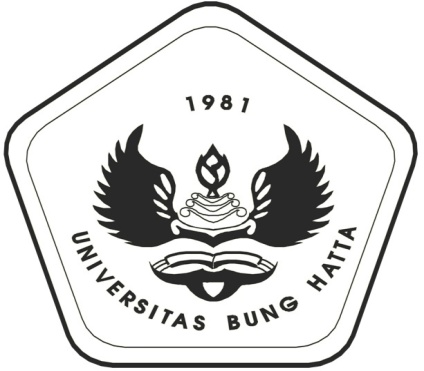 Oleh :RAMI MEILIZA1210011211092PROGRAM STUDI MANAJEMENFAKULTAS  EKONOMIUNIVERSITAS BUNG HATTAPADANG2017